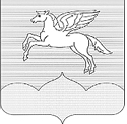 ГЛАВА ГОРОДСКОГО ПОСЕЛЕНИЯ«ПУШКИНОГОРЬЕ»ПУШКИНОГОРСКОГО РАЙОНАПСКОВСКОЙ ОБЛАСТИПОСТАНОВЛЕНИЕ19.03.2015 г. № 3         В соответствии со статьей 20 Устава городского поселения «Пушкиногорье» созвать очередную 31 сессию Собрания депутатов первого созыва  26.03.2014г. в 15 часов 00 минут, в здании Администрации городского поселения «Пушкиногорье», со следующей повесткой дня: О внесении изменений и дополнений в Устав муниципального образования городского поселения «Пушкиногорье».       2.   Об исполнении бюджета городского поселения «Пушкиногорье» за            2014 год 3.  О внесении изменений и дополнений в Решение Собрания депутатов       от 25.12.2014г. №190 «О бюджете муниципального образования      «Пушкиногорье» на 2015 год и плановый период 2016-2017гг.4.    Об утверждении Положения об отраслевых системах оплаты    труда      работников органов местного самоуправления, занимающих   должности, не относящиеся к должностям муниципальной службы»5.  Об утверждении Правил присвоения, изменения и аннулирования              адресов, расположенных на территории городского поселения    «Пушкиногорье»6. О внесении изменений и дополнений в Решение Собрания         депутатов городского поселения «Пушкиногорье» №42 от          30.11.2010 года «О земельном налоге».7. Об утверждении структуры Администрации городского поселения      «Пушкиногорье».     8. О предоставлении льготы ООО «Атлас Вива» по уплате арендной   платы.     9. О даче согласия  Администрации городского поселения                    Пушкиногорье» на заключение соглашения с Администрацией   Пушкиногорского района  в сфере земельных отношений    10.  Об утверждении Положения « Об организации ритуальных         услуг и правилах содержания мест захоронений на               территории муниципального образования городское           поселение «Пушкиногорье»    11. Об отчете главы муниципального образования  городского             поселения «Пушкиногорье»    12. Об отчете главы Администрации городского поселения «Пушкиногорье»   13.   Разное.   Глава городского поселения«Пушкиногорье»	Ю.А. ГусевО созыве 31 очередной сессииСобрания депутатов городского поселения «Пушкиногорье» первого созыва